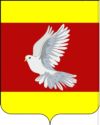 АДМИНИСТРАЦИЯ ГУЛЬКЕВИЧСКОГО ГОРОДСКОГО ПОСЕЛЕНИЯГУЛЬКЕВИЧСКОГО РАЙОНАПОСТАНОВЛЕНИЕот 02.03.2022                                                                                           № 91город ГулькевичиО признании утратившими силу отдельных постановлений администрации Гулькевичского городского поселения Гулькевичского района В соответствии с Федеральным законом от 31 июля 2020 г. № 248-ФЗ «О государственном контроле (надзоре) и муниципальном контроле в Российской Федерации», п о с т а н о в л я ю:1. Признать утратившими силу следующие постановления администрации Гулькевичского городского поселения Гулькевичского района:от 8 апреля 2013 г. № 169 «Об утверждении административного регламента исполнения муниципальной функций «Осуществление муниципального контроля за сохранностью автомобильных дорог местного значения в границах населенных пунктов Гулькевичского городского поселения Гулькевичского района»;от 21 июня 2016 г. № 327 «О внесении изменений в постановление администрации Гулькевичского городского поселения Гулькевичского района от 8 апреля 2013 года № 169 «Об утверждении административного регламента по исполнению муниципальной функции «Осуществление муниципального контроля за сохранностью автомобильных дорог местного значения в границах населенных пунктов Гулькевичского городского поселения Гулькевичского района»;от 29 июня 2018 г. № 258 «О внесении изменений в постановление администрации Гулькевичского городского поселения Гулькевичского района от 8 апреля 2013 года № 169 «Об утверждении административного регламента по исполнению муниципальной функции «Осуществление муниципального контроля за сохранностью автомобильных дорог местного значения в границах населенных пунктов Гулькевичского городского поселения Гулькевичского района»;от 18 июня 2018 г. № 230 «Об утверждении административного регламента исполнения муниципальной функции «Осуществление муниципального контроля за соблюдением установленных условий осуществления регулярных перевозок на территории муниципального образования»;от 18 июня 2018 г. № 231 г. «Об утверждении административного регламента исполнения муниципальной функции «Осуществление муниципального контроля за безопасным состоянием действующих и вновь устанавливаемых маршрутов и обеспечением безопасности пассажирских перевозок»;от 13 августа 2019 г. № 305 «Об утверждении административного регламента по исполнению муниципальной функции «Осуществление муниципального контроля в области торговой деятельности»;от 29 октября 2019 г. № 468 «Об утверждении административного регламента исполнения муниципальной функций «Осуществление муниципального контроля в области использования и охраны особо охраняемых природных территорий местного значения»;от 29 октября 2019 г. № 469 «Об утверждении административного регламента исполнения муниципальной функций «Осуществление муниципального контроля за соблюдением правил благоустройства территориимуниципального образования»;от 29 октября 2019 г. № 470 «Об утверждении административного регламента исполнения муниципальной функций «Осуществление муниципального жилищного контроля».	2. Обнародовать настоящее постановление в специально установленных местах для обнародования муниципальных правовых актов Гулькевичского городского поселения Гулькевичского  района, определенных постановлением администрации Гулькевичского городского поселения Гулькевичского  района от 28 июня 2010 г. № 347 «Об утверждении специально установленных мест для обнародования муниципальных правовых актов Гулькевичского городского поселения Гулькевичского  района» и разместить на официальном сайте администрации Гулькевичского городского поселения Гулькевичского  района в сети «Интернет».3. Контроль за выполнением настоящего постановления оставляю за собой.4. Постановление вступает в силу после его официального обнародования.Глава Гулькевичского городского поселенияГулькевичского района            					              А.Г. Вересов